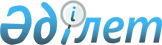 Күші жойылды деп тану туралыСолтүстік Қазақстан облысы Ғабит Мүсірепов атындағы аудан әкімдігінің 2018 жылғы 20 наурыздағы № 84 қаулысы. Солтүстік Қазақстан облысының Әділет департаментінде 2018 жылғы 3 сәуірде № 4628 болып тіркелді
      "Құқықтық актілер туралы" Қазақстан Республикасының 2016 жылғы 6 сәуірдегі Заңының 27-бабының 3-тармағына, 46-бабының 2-тармағының 4) тармақшасына сәйкес, Солтүстік Қазақстан облысы Ғабит Мүсірепов атындағы ауданының әкiмдiгi ҚАУЛЫ ЕТЕДІ:
      1. Күші жойылды деп танылсын:
      1) "Солтүстік Қазақстан облысы Ғабит Мүсірепов атындағы ауданның жергілікті мемлекеттік басқару құрылымының кейбір мәселелері туралы" Солтүстік Қазақстан облысы Ғабит Мүсірепов атындағы аудан әкімдігінің 2015 жылғы 26 наурыздағы № 131 қаулысының 3-тармағы (Нормативтік құқықтық актілерді мемлекеттік тіркеу тізілімінде № 3204 болып тіркелді, 2015 жылғы 28 сәуірде "Әділет" Қазақстан Республикасы нормативтік құқықтық актілерінің ақпараттық-құқықтық жүйесінде жарияланды);
      2) "Солтүстік Қазақстан облысы Ғабит Мүсірепов атындағы ауданның жергілікті мемлекеттік басқару құрылымының кейбір мәселелері туралы" Солтүстік Қазақстан облысы Ғабит Мүсірепов атындағы аудан әкімдігінің 2015 жылғы 26 наурыздағы № 131 қаулысына өзгерістер енгізу туралы" Солтүстік Қазақстан облысы Ғабит Мүсірепов атындағы аудан әкімдігінің 2015 жылғы 18 тамыздағы № 346 қаулысы (Нормативтік құқықтық актілерді мемлекеттік тіркеу тізілімінде № 3372 болып тіркелді, 2017 жылғы 16 қыркүйекте "Әділет" Қазақстан Республикасы нормативтік құқықтық актілерінің ақпараттық-құқықтық жүйесінде жарияланды).
      2. Осы қаулы алғашқы ресми жарияланған күнінен бастап қолданысқа енгізіледі.
					© 2012. Қазақстан Республикасы Әділет министрлігінің «Қазақстан Республикасының Заңнама және құқықтық ақпарат институты» ШЖҚ РМК
				
      Аудан әкімі

Б. Жұмабеков
